Арифанова Вера Васильевна, 105-082-682Иванова Анна Александровна, 105-080-805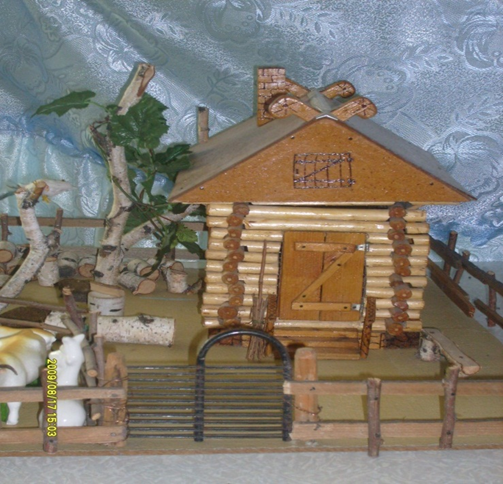 Загадки  о  доме .Стоит  бычище  -  проклёваны  бочища .                                                        (Изба.)Дарья да  Марья  глядятся  да не сойдутся.                                                                                 (Потолок  и пол.)Не  живые,  а пищат.                                                                                                   (Ворота.)По сеням ходит,   а  в дом  не  заходит.                                                                                                      (Дверь.)Залезла  Варвара  выше амбара, не ест, не пьёт, всё на небо глядит.                                                    (Труба на крыше.)1Арифанова Вера Васильевна, 105-082-682Иванова Анна Александровна, 105-080-805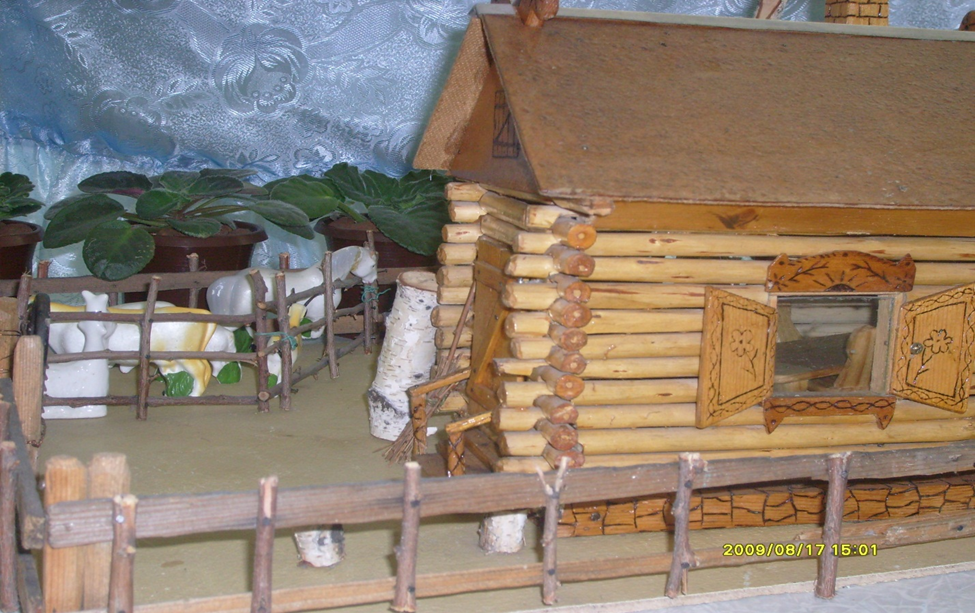 Народные  игровые песенки , приговоры.	***      ***    ***Уж  как  я  свою коровушку люблю!Уж как я  ль -то ей  крапивушку нажму!Кушай вволюшку, коровушка  моя!Ешь  ты досыта, бурёнушка  моя!  Уж  как я  ль  мою коровушку люблю!Сытно пойлая коровушке налью,Чтоб сыта была коровушка моя,Чтобы сливочек бурёнушкадала!2 Арифанова Вера Васильевна, 105-082-682Иванова Анна Александровна, 105-080-805 ***      ***   ***Наши уточки с утра – Кря-кря – кря! Кря- кря- кря!Наши гуси  у пруда – Га –га-га! Га- га –га !А  индюк  среди двора – Бал-бал-бал! Балды-балда!Наши гуленьки вверху-Грру-грру-у! Грру – грру-у!Наши  курочки в окно- Ко-ко-ко! Ко-ко-ко!А наш Петя – петушок, раным – рано  поутруНам споёт  Ку- ка- ре-ку!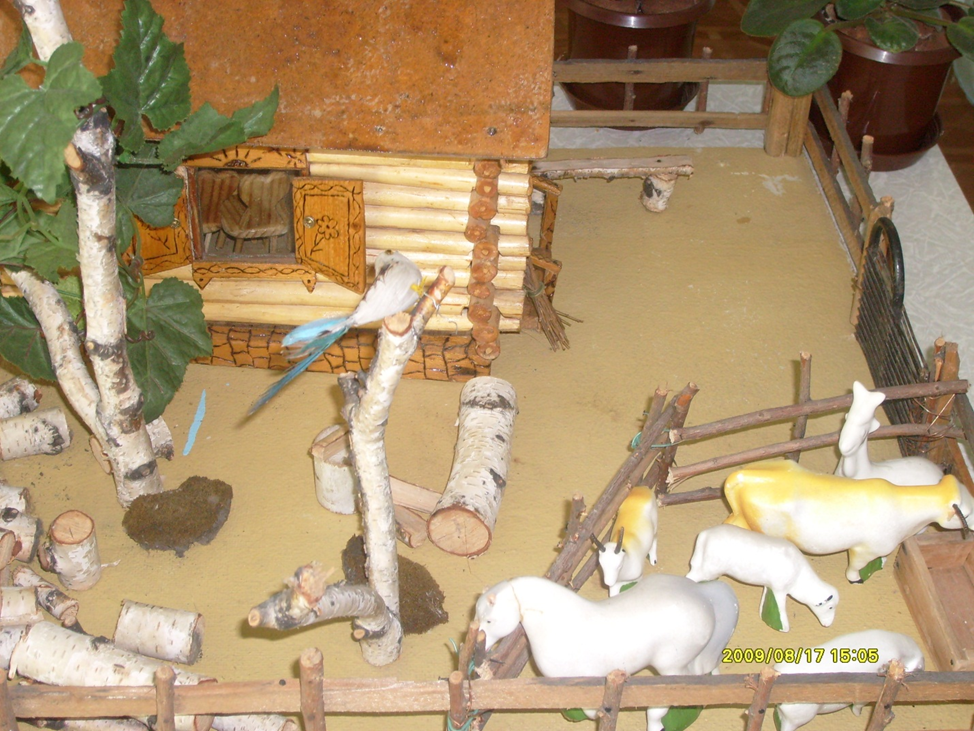 3Арифанова Вера Васильевна, 105-082-682Иванова Анна Александровна, 105-080-805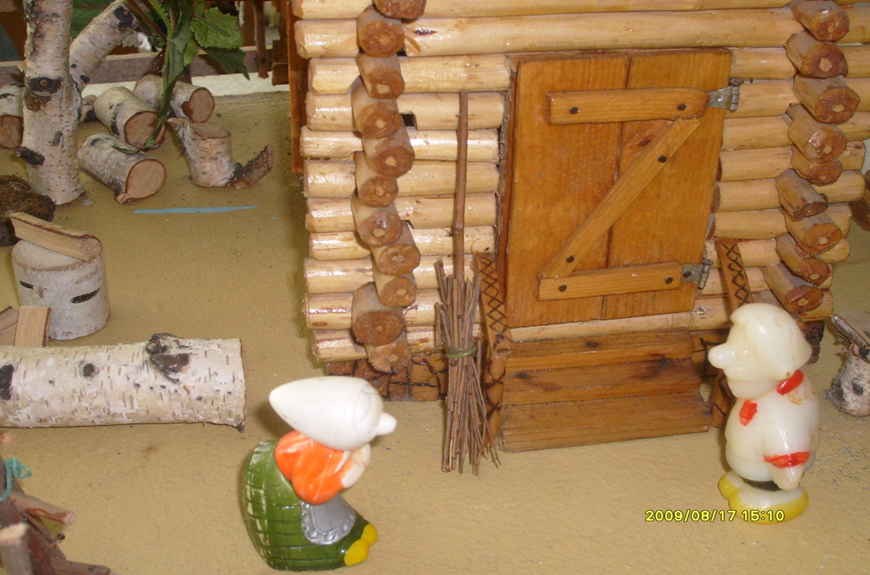 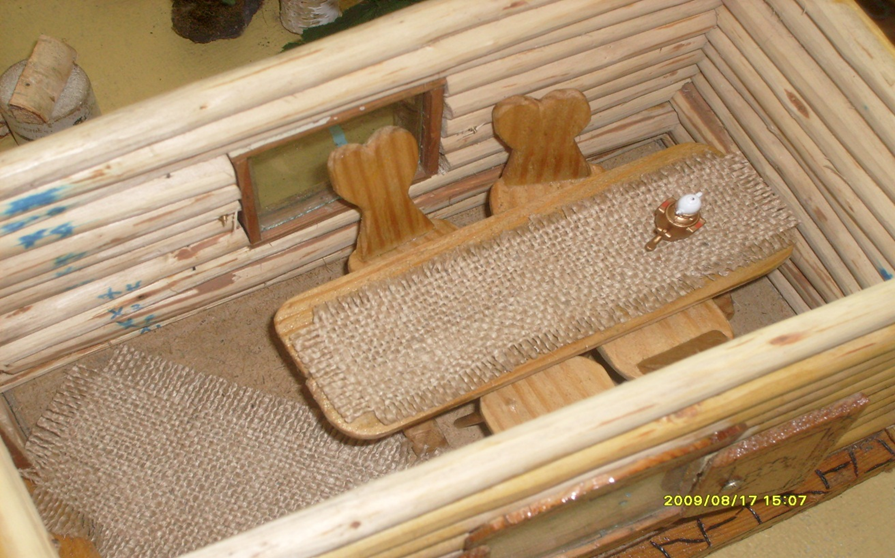 4Арифанова Вера Васильевна, 105-082-682Иванова Анна Александровна, 105-080-805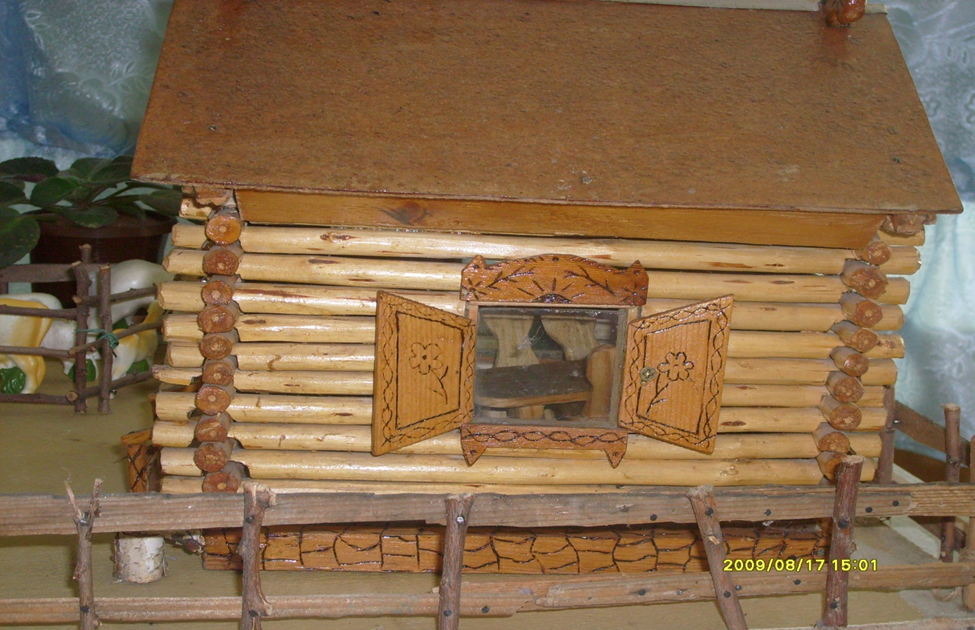 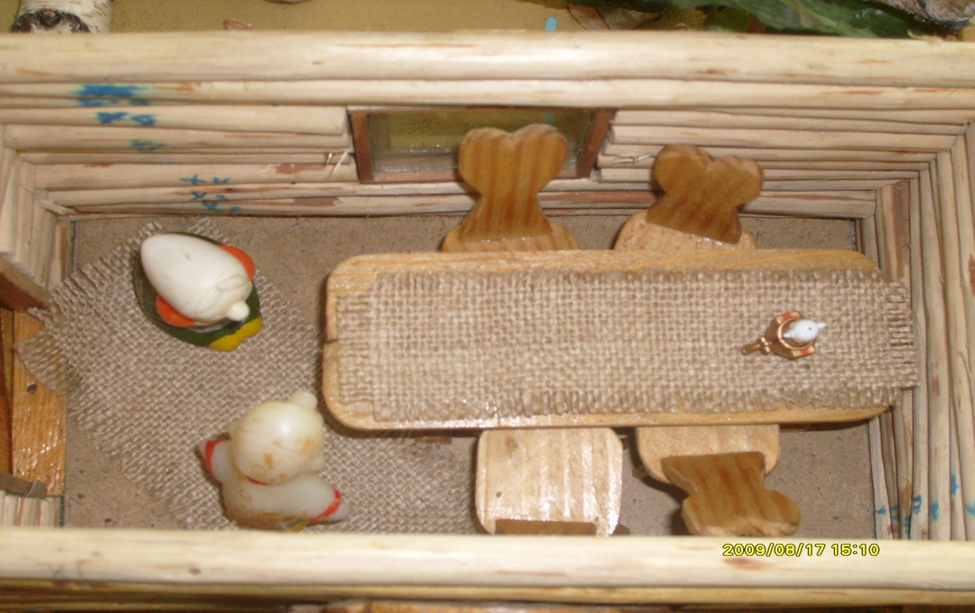 5Арифанова Вера Васильевна, 105-082-682Иванова Анна Александровна, 105-080-805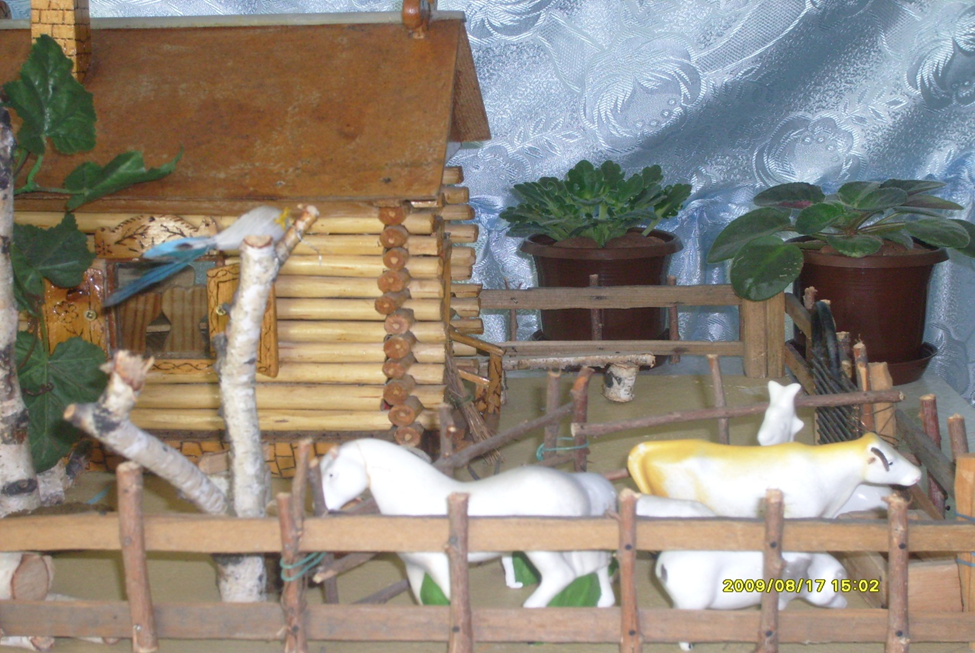 Дидактические игры        Ведущей деятельностью дошкольника является игра. Дидактические игры или материалы для игровых упражнений  располагаются в коробках и конвертах. Некоторые задания можно разместить на стендах.  Желательно подобрать такие упражнения, чтобы дети сами могли догадаться, какое именно задание нужно выполнить.  Угадай   сказку      Дидактические  задачи:  продолжать  знакомить детей с  русскими народными сказками;  научить называть сказку по сюжету; научить давать характеристику персонажам сказки; развивать творческое  воображение, речь.     Всем участникам игры показывают карточки с иллюстрациями  русских  народных сказок. Каждый желающий берёт одну из карточек, называет  сказку и рассказывает отрывок из  сказки. Выполнившему задание ребёнку выдаётся фишка. В конце игры подсчитываются фишки и выбирается победитель.  6Арифанова Вера Васильевна, 105-082-682Иванова Анна Александровна, 105-080-805Загадки – отгадки       Дидактические  задачи:  продолжать  упражнять детей в классификации предметов: животные, растения, овощи, фрукты: учить называть предметы по определённым  признакам, развивать речь детей.       В игре используются 10 пустых карточек и 10 карточек с загадками. Детям раздают таблички с картинками. Воспитатель берёт карточку с текстом загадки и читает её. Во время чтения загадки дети рассматривают свои картинки, и если среди них найдётся предмет, являющийся отгадкой, то ребёнок должен сказать: « Это про…» - и объяснить, почему. Тот кто отгадал загадку, получает пустую карточку, которой накрывает свою картинку. Если ребёнок ошибся, то воспитатель объясняет ошибку, но не даёт отгадки, и карточка с загадкой снова кладётся в общую стопку. Игра продолжается, пока ребята не закроют все карточки на своих карточках. Собери картинку      Дидактические задачи: познакомить детей с предметами быта русского народа в игре с печкой, сундуком, крынкой, самоваром; научить собирать из частей целое; углубить представления детей о различных материалах, из которых сделаны окружающие их предметы (металл, дерево, камень, глина ) В игре используются целые и разрезные карточки различных предметов.     Дети рассаживаются за столиками, воспитатель сообщает, что сей-час  они будут складывать картинки. Затем  он показывает первую картинку, например печку. Картинка устанавливается так, чтобы дети могли её хорошо видеть, пока они будут выполнять  задание. Каждый участвующий в игре ребёнок получает комплект разрезныхкарточек, из которых можно сложить эту картинку. Дети конструируют  картинку, а воспитатель наблюдает за качеством работы: картинка должна точно соответствовать образцу. После выполнения первого задания воспитатель предлагает детям  сложить новую картинку.     Примечание. Педагог  отмечает тех детей, кто это сделал быстрее и правильнее остальных. Дети могут играть в эту игру самостоятельно.  7Арифанова Вера Васильевна, 105-082-682Иванова Анна Александровна, 105-080-805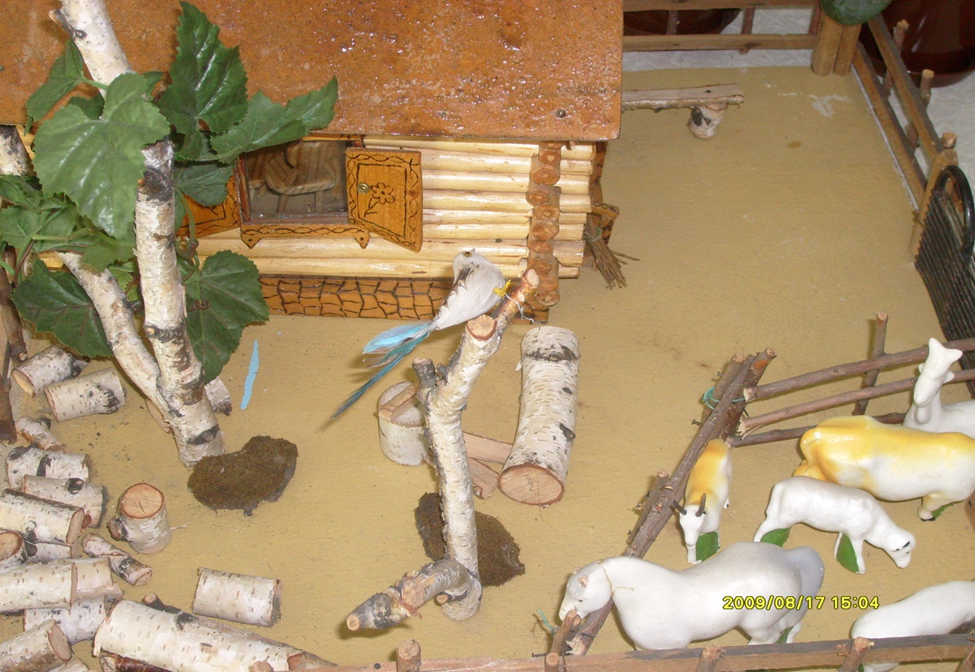 ***      ***   ***Терем, терем, теремок,Он затейлив и высок,В нем окошечки слюдяные,Все наличники резные,А на крыше петушки,Золотые гребешки,А в перилах, на крылечкеМастер вырезал колечки,Завитушки да цветки,Всё раскрасить от руки.		8